ИзвещениеО внесении изменений в запрос котировок цен № 027/ТВРЗ/2023Уважаемые господа!АО «ВРМ» в лице Тамбовского ВРЗ АО «ВРМ» сообщает Вам о внесении изменений в запрос котировок цен №027/ТВРЗ/2023 на поставку горюче-смазочных материалов для нужд Тамбовского ВРЗ АО «ВРМ» в период с  апреля -июне 2023 года. Председатель Конкурсной комиссииТамбовского ВРЗ АО «ВРМ»	                                                                      Д.В. Шлыковакционерное   общество   «вагонреммаш»105005,  Москва, набережная Академика Туполева,  дом 15, корпус 2 офис 27,  Телефон (499)550-28-90 Факс (499) 550-28-96  e-mail info@vagonremmash.ru ОГРН 1087746618970 ИНН/КПП 7722648033/682902001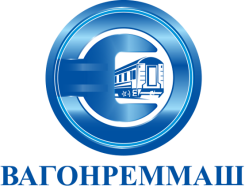 АКЦИОНЕРНОЕ ОБЩЕСТВО «ВАГОНРЕММАШ»Филиал Тамбовский вагоноремонтный завод392009, г. Тамбов, пл. Мастерских, д. 1тел. (4752) 44-49-59, факс 44-49-02, e-mail: tvrz@vagonremmash.ruВнести изменения в п. 7.2. запроса котировок цен и изложить его в следующей редакции:«… ЛОТ № 2: поставка масел и технических жидкостей для нужд Тамбовского ВРЗ АО «ВРМ» в период с апреля 2023 года по июнь 2023 года:         2 364 610 (два миллиона триста шестьдесят четыре тысячи шестьсот десять) рублей 96 копеек без НДС;         2 837 533 (два миллиона восемьсот тридцать семь тысяч пятьсот тридцать три) рубля 15 копеек с НДС;   В случае изменения налогового законодательства виды и ставки налогов будут применяться в соответствии с такими изменениями.Начальная (максимальная) стоимость Товара включает стоимость доставки товара до места загрузки в транспортное средство, стоимость погрузочно-разгрузочных работ при отправлении (отгрузке) товара, стоимость запорных устройств, защитной упаковки, невозвратной тар.  В стоимость Товара не включена стоимость услуг по доставке Товара до склада Заказчика. Доставка Товара, в адреса грузополучателей организуется Заказчиком на условиях самовывоза, либо с привлечением третьих лиц ».